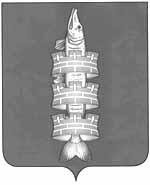 РОССИЙСКАЯ ФЕДЕРАЦИЯКрасноярский крайРыбинский районСАЯНСКИЙ ПОСЕЛКОВЫЙ СОВЕТ ДЕПУТАТОВР Е Ш Е Н И Е              23.12.2020г.                                                                №  1-3-рО закрепление улиц за депутатамиВ соответствии с  Уставом пос. Саянский в соответствие с Федеральным законом от 06.10.03 г. № 131-ФЗ «Об общих принципах организации местного самоуправления в Российской Федерации» Саянский поселковый Совет депутатов РЕШИЛ: Закрепить улицы за депутатами:     дер. Усть-Кандыга – Ухаткин Олег Дмитриевичул. Кошурникова   - Наумова Виктория Александровнаул. Ленина – Сазанович Кристина Викторовнаул. Комсомольская- Кашинский Антон Витальевичул. Мира, ул.Кравченко  -  Помогаев Николай Леонидовичул. Восточная, ул.Зеленая, ул.Молодежная, - Трофимов Павел Александровичул. Строителей, ул. Лукашевича -  Зуйков Иван Сергеевичул. Шахтеров, ул. Северная, ул.Весны, ул. Ягодная, ул. Магистральная - Ступин Александр Анатольевичул. Новая, ул.Солнечная, ул. Степная, ул.Кооперативная, ул.Лесная, ул. Трактовая -    Огородников Константин Владимировичул. Школьная, ул.Транспортная, привокзальная площадь – Жарковский Руслан Александрович Решение вступает в силу со дня подписания.Председатель Саянского поселковогоСовета депутатов                                                    Сазанович К.В.